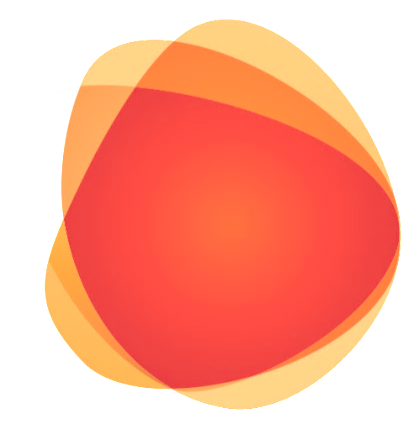 Konkurs na makro-innowacje w temacie: 
Przerwanie procesu dziedziczonego ubóstwa na obszarach zdegradowanychOdpowiedzi na pytania, które wpłynęły do Instytucji Organizującej Konkurs od 15 do 16 czerwca 2016 r.Czy w projekcie w ramach kosztów bezpośrednich kwalifikowalne są działania/wydatki o charakterze informacyjno- promocyjnym wypracowanego już modelu (faza 3) m.in. organizacja seminariów, konferencji podsumowująca i prezentująca wypracowany w projekcie model, materiały konferencyjne, opracowanie przewodnika po wypracowanym modelu, ogłoszenia i promocja w mediach. Oprócz włączenia modelu do polityki Miasta np. w formie uchwały, jakie  działania powinny znaleźć się w tej fazie oraz analogicznie kwalifikowalne w budżecie? Typowe działania / wydatki o charakterze informacyjno-promocyjnym, np. konferencja podsumowująca i prezentująca wypracowany w projekcie model, materiały konferencyjne, ogłoszenia i promocja w mediach itp. zaliczają się do kosztów pośrednich. Do kosztów bezpośrednich mogą być wyłącznie przypisane wydatki na działania niestandardowe, dostosowane do specyficznych potrzeb, wymogów, jakie powinny spełniać zgodnie z Regulaminem konkursu zgłaszane projekty. Działania, jakie będą podejmowane w ramach poszczególnych 4 obowiązkowych zadań powinien zaproponować wnioskodawca, gdyż podlegają one ocenie (adekwatnie do specyfiki projektu rozwijanego, por. podrozdział 3.5., 5.2. Regulaminu).Jeśli chodzi o opracowanie przewodnika po wypracowanym modelu, to należy uważnie zapoznać się z podrozdziałem 5.3. Regulaminu, opisem dotyczącym modelu, pkt. II. Wymogi w zakresie formy modelu (str. 23), gdzie jednoznacznie wskazano, że wypracowany model ma mieć postać w pełni gotową do przetestowania. Ten element projektu musi być zrealizowany w ramach fazy 1.